Additional file 2: CHU9D questionnaire – Nursery version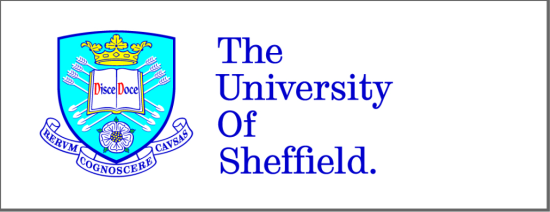 InstructionsThese questions ask about how your child is today. For each question, read all the choices and decide which one is most like your child today. Then put a tick in the box next to it like this . Only tick one box for each question. Some questions have extra guidance with them as your child is under 5 years of age. ExampleToday my child feels quite upset so I will tick this box. Upset   My child doesn’t feel upset today   My child feels a little bit upset today   My child feels a bit upset today   My child feels quite upset today   My child feels very upset todayNow think about and answer the rest of the questions belowWorried   My child doesn’t feel worried today   My child feels a little bit worried today   My child feels a bit worried today   My child feels quite worried today   My child feels very worried todaySad   My child doesn’t feel sad today   My child feels a little bit sad today   My child feels a bit sad today   My child feels quite sad today   My child feels very sad todayPain   My child doesn’t have any pain today   My child has a little bit of pain today   My child has a bit of pain today   My child has quite a lot of pain today   My child has a lot of pain todayTired   My child doesn’t feel tired today   My child feels a little bit tired today   My child feels a bit tired today   My child feels quite tired today   My child feels very tired todayAnnoyed   My child doesn’t feel annoyed today   My child feels a little bit annoyed today   My child feels a bit annoyed today   My child feels quite annoyed today   My child feels very annoyed todayNursery activities (colouring, looking at books/reading, and concentrating, as appropriate for their age)If your child is at preschool/nursery/kindergarten then please think about that. If your child didn’t go today because of their health and they usually would have, please tick the last option “My child can’t do their nursery activities today”. If today is not a day they usually would have gone, then please think about how you think they would have been had they gone. If your child does not go to preschool/nursery/kindergarten, then please think about whether they have had any problems with activities such as colouring, looking at books/reading, and concentrating, as appropriate for their age.   My child has no problems with their nursery activities today   My child has a few problems with their nursery activities today   My child has some problems with their nursery activities today   My child has many problems with their nursery activities today   My child can’t do their nursery activities todaySleep   Last night my child had no problems sleeping   Last night my child had a few problems sleeping   Last night my child had some problems sleeping   Last night my child had many problems sleeping   Last night my child couldn’t sleep at allDaily routine (things like eating, having a bath/shower, getting dressed)Please think about this question in terms of eating, drinking, toileting, washing and teeth cleaning, as appropriate for their age.   My child has no problems with their daily routine today   My child has a few problems with their daily routine today   My child has some problems with their daily routine today   My child has many problems with their daily routine today   My child can’t do their daily routine todayAble to join in activities (things like playing out with their friends, doing sports, joining in things)Please think about this question in terms of the activities your child would usually be doing today.   My child can join in with any activities today   My child can join in with most activities today   My child can join in with some activities today   My child can join in with a few activities today   My child can join in with no activities todayHow would you rate your child’s health today?   excellent   very good   good   fair   poorDo you feel there is any aspect of your child's health related quality of life that is not covered by these questions?_______________________________________________________________________________________________________________________________________________________________________________________________________________________________________________________________________________________________________ CHU9D questionnaire – Primary school versionInstructionsThese questions ask about how your child is today. For each question, read all the choices and decide which one is most like your child today. Then put a tick in the box next to it like this . Only tick one box for each question. Some questions have extra guidance with them as your child is under 5 years of age. ExampleToday my child feels quite upset so I will tick this box. Upset   My child doesn’t feel upset today   My child feels a little bit upset today   My child feels a bit upset today   My child feels quite upset today   My child feels very upset todayNow think about and answer the rest of the questions belowWorried   My child doesn’t feel worried today   My child feels a little bit worried today   My child feels a bit worried today   My child feels quite worried today   My child feels very worried todaySad   My child doesn’t feel sad today   My child feels a little bit sad today   My child feels a bit sad today   My child feels quite sad today   My child feels very sad todayPain   My child doesn’t have any pain today   My child has a little bit of pain today   My child has a bit of pain today   My child has quite a lot of pain today   My child has a lot of pain todayTired   My child doesn’t feel tired today   My child feels a little bit tired today   My child feels a bit tired today   My child feels quite tired today   My child feels very tired todayAnnoyed   My child doesn’t feel annoyed today   My child feels a little bit annoyed today   My child feels a bit annoyed today   My child feels quite annoyed today   My child feels very annoyed todaySchool Work / Homework (such as reading, writing, doing lessons)    My child has no problems with their schoolwork / homework today   My child has a few problems with their schoolwork / homework today   My child has some problems with their schoolwork / homework today   My child has many problems with their schoolwork / homework today   My child can’t do their schoolwork / homework todaySleep   Last night my child had no problems sleeping   Last night my child had a few problems sleeping   Last night my child had some problems sleeping   Last night my child had many problems sleeping   Last night my child couldn’t sleep at allDaily routine (things like eating, having a bath / shower, getting dressed)Please think about this question in terms of eating, drinking, toileting, washing and teeth cleaning, as appropriate for their age.   My child has no problems with their daily routine today   My child has a few problems with their daily routine today   My child has some problems with their daily routine today   My child has many problems with their daily routine today   My child can’t do their daily routine todayAble to join in activities (things like playing out with their friends, doing sports, joining in things)Please think about this question in terms of the activities your child would usually be doing today.   My child can join in with any activities today   My child can join in with most activities today   My child can join in with some activities today   My child can join in with a few activities today   My child can join in with no activities todayHow would you rate your child’s health today?   excellent   very good   good   fair   poorDo you feel there is any aspect of your child's health related quality of life that is not covered by these questions?__________________________________________________________________________________________________________________________________________________________________________________________________________________________________________________________________________________________________________________________________________________________________